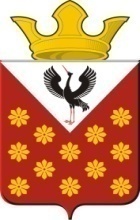 Свердловская областьБайкаловский районПостановление главы муниципального образованияКраснополянское сельское поселениеот 31 июля  2017 года  № 118Об утверждении Порядка проведения общественного обсуждения  муниципальной программы «Формирование современной городской среды на территории муниципального образования Краснополянское сельское поселение на 2017-2023 гг.», подлежащей обязательному благоустройству в 2017 г.Руководствуясь Федеральными законами от 06.10.2003 № 131-ФЗ «Об общих принципах организации местного самоуправления в Российской Федерации», от 28.06.2014 №172-ФЗ «О стратегическом планировании в Российской Федерации»,  Уставом Краснополянского сельского поселения ПОСТАНОВЛЯЮ:Утвердить Порядок проведения общественного обсуждения проекта муниципальной программы «Формирование современной городской среды на территории муниципального образования Краснополянское сельское поселение на 2017-2023 гг.» (прилагается).Настоящее Постановление вступает в силу с момента его подписания.Опубликовать настоящее Постановление в Информационном вестнике Краснополянского сельского поселения и разместить на сайте муниципального образования в сети «Интернет» www.krasnopolyanskoe.ruКонтроль исполнения настоящего Постановления  оставляю за собой.Глава Краснополянского сельского поселения                                 Л.А. ФедотоваУтвержден Постановлением Администрации МО Краснополянское сельское поселения от 31.07.2017 г. №            118 Порядок проведения общественного обсужденияпроекта муниципальной программы «Формирование современной городской среды на территории муниципального образования Краснополянское сельское поселение на 2017-2023 гг.»Настоящий Порядок определяет форму, порядок и сроки проведения общественного обсуждения муниципальной программы ««Формирование современной городской среды на территории муниципального образования Краснополянское сельское поселение на 2017-2023 гг.» (далее – муниципальная программа). Общественные обсуждения муниципальной программы проводятся в целях:- информирования граждан, организаций и общественных объединений на территории Краснополянского сельского поселения о разработанном  муниципальной программы;- выявление и учет мнения граждан, организаций, общественных объединений о разработанном муниципальной программы.Общественное обсуждение муниципальной программы организуется и проводится администрацией Краснополянского сельского поселения.Общественное обсуждение осуществляется в отношении постановления администрации Краснополянского сельского поселения об утверждении муниципальной программы.В общественных обсуждениях участвуют граждане, проживающие на территории Краснополянского сельского поселения, достигшие возраста 18 лет, а также представители организаций и общественных объединений, политических партий и движений, представителей органов местного самоуправления.Общественное обсуждение муниципальной программы осуществляется в форме открытого размещения проекта муниципальной программы на официальном сайте Краснополянского сельского поселения в сети «Интернет» по адресу: www.krasnopolyanskoe.ruОбсуждением и проведением оценки предложений от заинтересованных лиц, а так же осуществление контроля за реализацией программы после её утверждения в установленном порядке занимается специально созданная рабочая группа при администрации Краснополянского сельского поселения.При размещении муниципальной программы публикуется следующая информация:- извещение о проведении общественного обсуждения муниципальной программы по форме согласно приложению № 1 к настоящему Порядку;- срок проведения общественного обсуждения (составляет 30 дней со дня размещения проекта муниципальной программы на официальном сайте);- замечания и предложения к муниципальной программы можно отправлять на электронный адрес: kras-posel@mail.ru;Участникам общественного обсуждения при направлении замечаний (предложений) к муниципальной программы необходимо указывать фамилию, имя, отчество и дату рождения гражданина, либо наименование организации, общественного объединения, а также фамилию, имя и отчество представителя организации, общественного объединения.Рабочая группа по рассмотрению и оценки предложений заинтересованных лиц рассматривает, обобщает, анализирует замечания (предложения), поступившие в рамках общественного обсуждения муниципальной программы. В случае целесообразности и обоснованности замечания (предложения) муниципальной программы подлежит доработке.Результаты общественного обсуждения носят рекомендательный характер.В случае отсутствия замечаний муниципальной программы остается без изменений.Итоги общественного обсуждения муниципальной программы в течение 7 календарных дней после завершения срока общественного обсуждения  муниципальной программы формируются в виде итогового документа (протокола) по форме согласно приложению № 2 к настоящему Порядку и подлежат размещению на официальном сайте www.krasnopolyanskoe.ru сельского поселения.Приложение № 1к Порядку проведенияобщественного обсуждения муниципальной программыИзвещение о проведении общественного обсуждения муниципальной программыАдминистрация Краснополянского сельского поселения выносит на обсуждение: Проект муниципальной программы «Формирование современной городской среды на  территории муниципального образования Краснополянское сельское поселение на 2017-2023 гг.».Предлагаем всем заинтересованным лицам учреждений, организаций, предприятий, общественных объединений, предпринимателям и гражданам принять участие в обсуждении муниципальной программы «Формирование современной городской среды на  территории муниципального образования Краснополянское сельское поселение на 2017-2023 гг.».Ознакомиться с  документа можно здесь (ссылка на  муниципальной программы).Общественное обсуждение проводится с 15.07.2017 г. до 31.07.2017 г.С целью изучения общественного мнения относительно данного документа просим вносить свои замечания и предложения.Замечания и предложения просим направлять на электронную почту: kras-posel@mail.ru  контактный тел.: 8-(34362) 9-33-68. Приложение № 2к Порядку проведенияобщественного обсуждения муниципальной программыПротокол № ___по итогам общественного обсуждения муниципальной программы «Формирование современной городской среды на  территории муниципального образования Краснополянское сельское поселение на 2017-2023 гг.»._____________ (дата)В соответствии с требованиями Постановления администрации Краснополянского сельского поселения от 31.07.2017 года № 118 «Об утверждении Порядка проведения общественного обсуждения  муниципальной программы «Формирование современной городской среды на  территории муниципального образования Краснополянское сельское поселение на 2017-2023 гг.» администрацией Краснополянского сельского поселения было организовано и проведено общественное обсуждение муниципальной программы «Формирование современной городской среды на  территории муниципального образования Краснополянское сельское поселение на 2017-2023 гг.».  В течение срока проведения общественного обсуждения  муниципальной программы «Формирование современной городской среды на  территории муниципального образования Краснополянское сельское поселение на 2017-2023 гг.»поступили следующие замечания и предложения:1.2.3.Результаты рассмотрения замечаний и предложений:1.2.3.либоВ течение срока проведения общественного обсуждения  муниципальной программы «Формирование современной городской среды на  территории муниципального образования Краснополянское сельское поселение на 2017-2023 гг.» замечаний и предложений в администрацию Краснополянского сельского поселения не поступало.Подпись Главы Администрации_________________________.Протокол вел: ___________________________________________ (подпись)В противном случае замечания (предложения) к муниципальной программе признаются анонимными и к рассмотрению не принимаются.